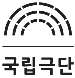      2023 국립극단 시즌단원 오디션 지원서※파란색으로 표기된 부분은 제출 시 삭제 바랍니다.접수번호공란으로 남겨주십시오기본정보기본정보기본정보기본정보기본정보기본정보기본정보기본정보기본정보기본정보성    명성    명사 진(파일용량 줄여주세요.)사 진(파일용량 줄여주세요.)사 진(파일용량 줄여주세요.)사 진(파일용량 줄여주세요.)사 진(파일용량 줄여주세요.)생년월일생년월일사 진(파일용량 줄여주세요.)사 진(파일용량 줄여주세요.)사 진(파일용량 줄여주세요.)사 진(파일용량 줄여주세요.)사 진(파일용량 줄여주세요.)주    소주    소사 진(파일용량 줄여주세요.)사 진(파일용량 줄여주세요.)사 진(파일용량 줄여주세요.)사 진(파일용량 줄여주세요.)사 진(파일용량 줄여주세요.)연 락 처연 락 처사 진(파일용량 줄여주세요.)사 진(파일용량 줄여주세요.)사 진(파일용량 줄여주세요.)사 진(파일용량 줄여주세요.)사 진(파일용량 줄여주세요.)E-mailE-mail사 진(파일용량 줄여주세요.)사 진(파일용량 줄여주세요.)사 진(파일용량 줄여주세요.)사 진(파일용량 줄여주세요.)사 진(파일용량 줄여주세요.)소    속(복수 가능)소    속(복수 가능)사 진(파일용량 줄여주세요.)사 진(파일용량 줄여주세요.)사 진(파일용량 줄여주세요.)사 진(파일용량 줄여주세요.)사 진(파일용량 줄여주세요.)프로무대 데뷔 공연 및 연도프로무대 데뷔 공연 및 연도프로무대 데뷔 공연 및 연도프로무대 데뷔 공연 및 연도프로무대 데뷔 공연 및 연도프로무대 데뷔 공연 및 연도프로무대 데뷔 공연 및 연도프로무대 데뷔 공연 및 연도프로무대 데뷔 공연 및 연도프로무대 데뷔 공연 및 연도주요출연 작품 주요출연 작품 ※주어진 양식 내 기재 (작품 편수에 따른 칸 추가 지양)※최신 공연 순으로 기재 (최근 작품이 상단)※연극 5작품 필수 포함(낭독공연, 동호회ㆍ교육ㆍ종교 활동의 공연 제외)※증빙자료  1) 붙임 ‘공연참여 증빙자료’에 증빙자료 첨부  2) 증빙자료는 본인 이름과 역할이 기재된 홍보물(포스터, 리플릿, 팸플릿 등)의 실물 이미지 파일과 공연정보 상세페이지 url 주소 모두 기입  3) 예명 사용 시, 제작사의 별도 확인 서류 첨부※주어진 양식 내 기재 (작품 편수에 따른 칸 추가 지양)※최신 공연 순으로 기재 (최근 작품이 상단)※연극 5작품 필수 포함(낭독공연, 동호회ㆍ교육ㆍ종교 활동의 공연 제외)※증빙자료  1) 붙임 ‘공연참여 증빙자료’에 증빙자료 첨부  2) 증빙자료는 본인 이름과 역할이 기재된 홍보물(포스터, 리플릿, 팸플릿 등)의 실물 이미지 파일과 공연정보 상세페이지 url 주소 모두 기입  3) 예명 사용 시, 제작사의 별도 확인 서류 첨부※주어진 양식 내 기재 (작품 편수에 따른 칸 추가 지양)※최신 공연 순으로 기재 (최근 작품이 상단)※연극 5작품 필수 포함(낭독공연, 동호회ㆍ교육ㆍ종교 활동의 공연 제외)※증빙자료  1) 붙임 ‘공연참여 증빙자료’에 증빙자료 첨부  2) 증빙자료는 본인 이름과 역할이 기재된 홍보물(포스터, 리플릿, 팸플릿 등)의 실물 이미지 파일과 공연정보 상세페이지 url 주소 모두 기입  3) 예명 사용 시, 제작사의 별도 확인 서류 첨부※주어진 양식 내 기재 (작품 편수에 따른 칸 추가 지양)※최신 공연 순으로 기재 (최근 작품이 상단)※연극 5작품 필수 포함(낭독공연, 동호회ㆍ교육ㆍ종교 활동의 공연 제외)※증빙자료  1) 붙임 ‘공연참여 증빙자료’에 증빙자료 첨부  2) 증빙자료는 본인 이름과 역할이 기재된 홍보물(포스터, 리플릿, 팸플릿 등)의 실물 이미지 파일과 공연정보 상세페이지 url 주소 모두 기입  3) 예명 사용 시, 제작사의 별도 확인 서류 첨부※주어진 양식 내 기재 (작품 편수에 따른 칸 추가 지양)※최신 공연 순으로 기재 (최근 작품이 상단)※연극 5작품 필수 포함(낭독공연, 동호회ㆍ교육ㆍ종교 활동의 공연 제외)※증빙자료  1) 붙임 ‘공연참여 증빙자료’에 증빙자료 첨부  2) 증빙자료는 본인 이름과 역할이 기재된 홍보물(포스터, 리플릿, 팸플릿 등)의 실물 이미지 파일과 공연정보 상세페이지 url 주소 모두 기입  3) 예명 사용 시, 제작사의 별도 확인 서류 첨부※주어진 양식 내 기재 (작품 편수에 따른 칸 추가 지양)※최신 공연 순으로 기재 (최근 작품이 상단)※연극 5작품 필수 포함(낭독공연, 동호회ㆍ교육ㆍ종교 활동의 공연 제외)※증빙자료  1) 붙임 ‘공연참여 증빙자료’에 증빙자료 첨부  2) 증빙자료는 본인 이름과 역할이 기재된 홍보물(포스터, 리플릿, 팸플릿 등)의 실물 이미지 파일과 공연정보 상세페이지 url 주소 모두 기입  3) 예명 사용 시, 제작사의 별도 확인 서류 첨부※주어진 양식 내 기재 (작품 편수에 따른 칸 추가 지양)※최신 공연 순으로 기재 (최근 작품이 상단)※연극 5작품 필수 포함(낭독공연, 동호회ㆍ교육ㆍ종교 활동의 공연 제외)※증빙자료  1) 붙임 ‘공연참여 증빙자료’에 증빙자료 첨부  2) 증빙자료는 본인 이름과 역할이 기재된 홍보물(포스터, 리플릿, 팸플릿 등)의 실물 이미지 파일과 공연정보 상세페이지 url 주소 모두 기입  3) 예명 사용 시, 제작사의 별도 확인 서류 첨부※주어진 양식 내 기재 (작품 편수에 따른 칸 추가 지양)※최신 공연 순으로 기재 (최근 작품이 상단)※연극 5작품 필수 포함(낭독공연, 동호회ㆍ교육ㆍ종교 활동의 공연 제외)※증빙자료  1) 붙임 ‘공연참여 증빙자료’에 증빙자료 첨부  2) 증빙자료는 본인 이름과 역할이 기재된 홍보물(포스터, 리플릿, 팸플릿 등)의 실물 이미지 파일과 공연정보 상세페이지 url 주소 모두 기입  3) 예명 사용 시, 제작사의 별도 확인 서류 첨부증빙번호공연명공연명공연기간공연기간공연장소연출가역할명역할명역할명--------------------2023년계획 및 일정2023년계획 및 일정*계획된 활동 일정 기재*가장 근접한 일정이 가장 상단에 오도록 작성 바랍니다.*계획된 활동 일정 기재*가장 근접한 일정이 가장 상단에 오도록 작성 바랍니다.*계획된 활동 일정 기재*가장 근접한 일정이 가장 상단에 오도록 작성 바랍니다.*계획된 활동 일정 기재*가장 근접한 일정이 가장 상단에 오도록 작성 바랍니다.*계획된 활동 일정 기재*가장 근접한 일정이 가장 상단에 오도록 작성 바랍니다.*계획된 활동 일정 기재*가장 근접한 일정이 가장 상단에 오도록 작성 바랍니다.*계획된 활동 일정 기재*가장 근접한 일정이 가장 상단에 오도록 작성 바랍니다.*계획된 활동 일정 기재*가장 근접한 일정이 가장 상단에 오도록 작성 바랍니다.기간기간기간내용내용내용예정/확정예정/확정예정/확정예정/확정2023.OO.OO.-OO.OO2023.OO.OO.-OO.OO2023.OO.OO.-OO.OO공연 OOOO공연 OOOO공연 OOOO확정확정확정확정2023.OO-OO2023.OO-OO2023.OO-OO해외/지방 체류해외/지방 체류해외/지방 체류예정예정예정예정자기소개서자기소개서자기소개서자기소개서자기소개서자기소개서자기소개서자기소개서자기소개서자기소개서배우로서 본인의 강점, 가장 기억에 남는 출연작품과 그 이유 등 (*반 페이지 분량)배우로서 본인의 강점, 가장 기억에 남는 출연작품과 그 이유 등 (*반 페이지 분량)배우로서 본인의 강점, 가장 기억에 남는 출연작품과 그 이유 등 (*반 페이지 분량)배우로서 본인의 강점, 가장 기억에 남는 출연작품과 그 이유 등 (*반 페이지 분량)배우로서 본인의 강점, 가장 기억에 남는 출연작품과 그 이유 등 (*반 페이지 분량)배우로서 본인의 강점, 가장 기억에 남는 출연작품과 그 이유 등 (*반 페이지 분량)배우로서 본인의 강점, 가장 기억에 남는 출연작품과 그 이유 등 (*반 페이지 분량)배우로서 본인의 강점, 가장 기억에 남는 출연작품과 그 이유 등 (*반 페이지 분량)배우로서 본인의 강점, 가장 기억에 남는 출연작품과 그 이유 등 (*반 페이지 분량)배우로서 본인의 강점, 가장 기억에 남는 출연작품과 그 이유 등 (*반 페이지 분량)1차 실연심사일1차 실연심사일*가능한 날짜 모두 ‘가능’ 표시(복수응답 가능)*해당 일정은 실연심사 일정을 위한 참고사항으로, 상황에 따라 조정될 수 있습니다.*가능한 날짜 모두 ‘가능’ 표시(복수응답 가능)*해당 일정은 실연심사 일정을 위한 참고사항으로, 상황에 따라 조정될 수 있습니다.*가능한 날짜 모두 ‘가능’ 표시(복수응답 가능)*해당 일정은 실연심사 일정을 위한 참고사항으로, 상황에 따라 조정될 수 있습니다.*가능한 날짜 모두 ‘가능’ 표시(복수응답 가능)*해당 일정은 실연심사 일정을 위한 참고사항으로, 상황에 따라 조정될 수 있습니다.*가능한 날짜 모두 ‘가능’ 표시(복수응답 가능)*해당 일정은 실연심사 일정을 위한 참고사항으로, 상황에 따라 조정될 수 있습니다.*가능한 날짜 모두 ‘가능’ 표시(복수응답 가능)*해당 일정은 실연심사 일정을 위한 참고사항으로, 상황에 따라 조정될 수 있습니다.*가능한 날짜 모두 ‘가능’ 표시(복수응답 가능)*해당 일정은 실연심사 일정을 위한 참고사항으로, 상황에 따라 조정될 수 있습니다.*가능한 날짜 모두 ‘가능’ 표시(복수응답 가능)*해당 일정은 실연심사 일정을 위한 참고사항으로, 상황에 따라 조정될 수 있습니다.7월 22일(금)7월 22일(금)7월 22일(금)7월 23일(토)7월 23일(토)7월 24일(일)7월 24일(일)7월 24일(일)7월 24일(일)7월 24일(일)가능 / 불가능가능 / 불가능가능 / 불가능가능 / 불가능가능 / 불가능가능 / 불가능가능 / 불가능가능 / 불가능가능 / 불가능가능 / 불가능기한 내 접수되지 않은 지원서(증빙자료 포함) 및 지원서 내 오타(오기), 누락에 대한책임은 본인에게 있으며, 제출 기한 이후 수정사항은 반영되지 않습니다. □ 동의함    □ 동의하지 않음기한 내 접수되지 않은 지원서(증빙자료 포함) 및 지원서 내 오타(오기), 누락에 대한책임은 본인에게 있으며, 제출 기한 이후 수정사항은 반영되지 않습니다. □ 동의함    □ 동의하지 않음기한 내 접수되지 않은 지원서(증빙자료 포함) 및 지원서 내 오타(오기), 누락에 대한책임은 본인에게 있으며, 제출 기한 이후 수정사항은 반영되지 않습니다. □ 동의함    □ 동의하지 않음기한 내 접수되지 않은 지원서(증빙자료 포함) 및 지원서 내 오타(오기), 누락에 대한책임은 본인에게 있으며, 제출 기한 이후 수정사항은 반영되지 않습니다. □ 동의함    □ 동의하지 않음기한 내 접수되지 않은 지원서(증빙자료 포함) 및 지원서 내 오타(오기), 누락에 대한책임은 본인에게 있으며, 제출 기한 이후 수정사항은 반영되지 않습니다. □ 동의함    □ 동의하지 않음기한 내 접수되지 않은 지원서(증빙자료 포함) 및 지원서 내 오타(오기), 누락에 대한책임은 본인에게 있으며, 제출 기한 이후 수정사항은 반영되지 않습니다. □ 동의함    □ 동의하지 않음기한 내 접수되지 않은 지원서(증빙자료 포함) 및 지원서 내 오타(오기), 누락에 대한책임은 본인에게 있으며, 제출 기한 이후 수정사항은 반영되지 않습니다. □ 동의함    □ 동의하지 않음기한 내 접수되지 않은 지원서(증빙자료 포함) 및 지원서 내 오타(오기), 누락에 대한책임은 본인에게 있으며, 제출 기한 이후 수정사항은 반영되지 않습니다. □ 동의함    □ 동의하지 않음기한 내 접수되지 않은 지원서(증빙자료 포함) 및 지원서 내 오타(오기), 누락에 대한책임은 본인에게 있으며, 제출 기한 이후 수정사항은 반영되지 않습니다. □ 동의함    □ 동의하지 않음기한 내 접수되지 않은 지원서(증빙자료 포함) 및 지원서 내 오타(오기), 누락에 대한책임은 본인에게 있으며, 제출 기한 이후 수정사항은 반영되지 않습니다. □ 동의함    □ 동의하지 않음개인정보 수집·이용 동의서(재)국립극단은 2023 시즌단원 오디션과 관련하여아래와 같이 지원신청자의 개인정보를 수집하고자 합니다.개인정보에 관한 사항1. 개인정보의 수집ㆍ이용 목적(재)국립극단은 2023 시즌단원 오디션의 신청접수 관리, 심사 진행, 선정자 관리, 사업 관련 안내 및 정보 제공 등과 관련하여 지원신청자의 개인정보를 수집합니다. 수집된 개인정보는 (재)국립극단 2023 시즌단원 오디션 운영 관리 및 사업 관련 안내/심사정보제공을 위한 목적으로만 이용되며, 목적 외 용도로 이용되지 않음을 알려드립니다.2. 수집하려는 개인정보의 항목(재)국립극단은 지원신청자 성명, 사진, 연락처(휴대폰번호 등), 경력사항 등에 대한 개인정보를 수집합니다.3. 개인정보의 보유 및 이용기간최종 합격자를 제외한 응시자는 제출된 서류에 대해 반환 요구 시 최종 합격자 발표 후 14일 이내에 첨부된 채용 서류의 반환을 청구할 수 있으며, 그 이후에는 개인정보보호법에 따라 파기합니다. 단, 이메일로 제출된 서류의 경우에는 반환하지 않습니다.4. 개인정보의 제3자 제공(재)국립극단은 공정한 심사 진행을 위한 정보 검증을 위하여 지원신청자의 개인정보를 제공할 수 있습니다. ① 개인정보를 제공받는 자: 심사위원 ② 개인정보의 이용 목적: 심사위원의 지원자 평가 ③ 제공하는 개인정보의 항목: 성명, 연락처, 경력사항, 사진 등 목적에 따라 필요 정보 일부 ④ 개인정보의 보유 및 이용기간: 심사과정 완료 후 즉시 파기5. 동의를 거부할 권리 여부 및 동의 거부에 따른 불이익 여부개인정보보호법 제15조2항4호에 의거 개인정보보유주체는 개인정보 수집에 대한 동의를 거부할 권리가 있으며, 동의 거부 시 (재)국립극단 2023 시즌단원 오디션 지원신청자로 심사를 진행할 수 없음을 알려드립니다.개인정보 수집 및 동의에 대하여 동의하십니까?    □동의함  □동의하지 않음날짜: 2022년     월     일  | 성명:              (인) 개인정보 수집·이용 동의서(재)국립극단은 2023 시즌단원 오디션과 관련하여아래와 같이 지원신청자의 개인정보를 수집하고자 합니다.개인정보에 관한 사항1. 개인정보의 수집ㆍ이용 목적(재)국립극단은 2023 시즌단원 오디션의 신청접수 관리, 심사 진행, 선정자 관리, 사업 관련 안내 및 정보 제공 등과 관련하여 지원신청자의 개인정보를 수집합니다. 수집된 개인정보는 (재)국립극단 2023 시즌단원 오디션 운영 관리 및 사업 관련 안내/심사정보제공을 위한 목적으로만 이용되며, 목적 외 용도로 이용되지 않음을 알려드립니다.2. 수집하려는 개인정보의 항목(재)국립극단은 지원신청자 성명, 사진, 연락처(휴대폰번호 등), 경력사항 등에 대한 개인정보를 수집합니다.3. 개인정보의 보유 및 이용기간최종 합격자를 제외한 응시자는 제출된 서류에 대해 반환 요구 시 최종 합격자 발표 후 14일 이내에 첨부된 채용 서류의 반환을 청구할 수 있으며, 그 이후에는 개인정보보호법에 따라 파기합니다. 단, 이메일로 제출된 서류의 경우에는 반환하지 않습니다.4. 개인정보의 제3자 제공(재)국립극단은 공정한 심사 진행을 위한 정보 검증을 위하여 지원신청자의 개인정보를 제공할 수 있습니다. ① 개인정보를 제공받는 자: 심사위원 ② 개인정보의 이용 목적: 심사위원의 지원자 평가 ③ 제공하는 개인정보의 항목: 성명, 연락처, 경력사항, 사진 등 목적에 따라 필요 정보 일부 ④ 개인정보의 보유 및 이용기간: 심사과정 완료 후 즉시 파기5. 동의를 거부할 권리 여부 및 동의 거부에 따른 불이익 여부개인정보보호법 제15조2항4호에 의거 개인정보보유주체는 개인정보 수집에 대한 동의를 거부할 권리가 있으며, 동의 거부 시 (재)국립극단 2023 시즌단원 오디션 지원신청자로 심사를 진행할 수 없음을 알려드립니다.개인정보 수집 및 동의에 대하여 동의하십니까?    □동의함  □동의하지 않음날짜: 2022년     월     일  | 성명:              (인) 개인정보 수집·이용 동의서(재)국립극단은 2023 시즌단원 오디션과 관련하여아래와 같이 지원신청자의 개인정보를 수집하고자 합니다.개인정보에 관한 사항1. 개인정보의 수집ㆍ이용 목적(재)국립극단은 2023 시즌단원 오디션의 신청접수 관리, 심사 진행, 선정자 관리, 사업 관련 안내 및 정보 제공 등과 관련하여 지원신청자의 개인정보를 수집합니다. 수집된 개인정보는 (재)국립극단 2023 시즌단원 오디션 운영 관리 및 사업 관련 안내/심사정보제공을 위한 목적으로만 이용되며, 목적 외 용도로 이용되지 않음을 알려드립니다.2. 수집하려는 개인정보의 항목(재)국립극단은 지원신청자 성명, 사진, 연락처(휴대폰번호 등), 경력사항 등에 대한 개인정보를 수집합니다.3. 개인정보의 보유 및 이용기간최종 합격자를 제외한 응시자는 제출된 서류에 대해 반환 요구 시 최종 합격자 발표 후 14일 이내에 첨부된 채용 서류의 반환을 청구할 수 있으며, 그 이후에는 개인정보보호법에 따라 파기합니다. 단, 이메일로 제출된 서류의 경우에는 반환하지 않습니다.4. 개인정보의 제3자 제공(재)국립극단은 공정한 심사 진행을 위한 정보 검증을 위하여 지원신청자의 개인정보를 제공할 수 있습니다. ① 개인정보를 제공받는 자: 심사위원 ② 개인정보의 이용 목적: 심사위원의 지원자 평가 ③ 제공하는 개인정보의 항목: 성명, 연락처, 경력사항, 사진 등 목적에 따라 필요 정보 일부 ④ 개인정보의 보유 및 이용기간: 심사과정 완료 후 즉시 파기5. 동의를 거부할 권리 여부 및 동의 거부에 따른 불이익 여부개인정보보호법 제15조2항4호에 의거 개인정보보유주체는 개인정보 수집에 대한 동의를 거부할 권리가 있으며, 동의 거부 시 (재)국립극단 2023 시즌단원 오디션 지원신청자로 심사를 진행할 수 없음을 알려드립니다.개인정보 수집 및 동의에 대하여 동의하십니까?    □동의함  □동의하지 않음날짜: 2022년     월     일  | 성명:              (인) 개인정보 수집·이용 동의서(재)국립극단은 2023 시즌단원 오디션과 관련하여아래와 같이 지원신청자의 개인정보를 수집하고자 합니다.개인정보에 관한 사항1. 개인정보의 수집ㆍ이용 목적(재)국립극단은 2023 시즌단원 오디션의 신청접수 관리, 심사 진행, 선정자 관리, 사업 관련 안내 및 정보 제공 등과 관련하여 지원신청자의 개인정보를 수집합니다. 수집된 개인정보는 (재)국립극단 2023 시즌단원 오디션 운영 관리 및 사업 관련 안내/심사정보제공을 위한 목적으로만 이용되며, 목적 외 용도로 이용되지 않음을 알려드립니다.2. 수집하려는 개인정보의 항목(재)국립극단은 지원신청자 성명, 사진, 연락처(휴대폰번호 등), 경력사항 등에 대한 개인정보를 수집합니다.3. 개인정보의 보유 및 이용기간최종 합격자를 제외한 응시자는 제출된 서류에 대해 반환 요구 시 최종 합격자 발표 후 14일 이내에 첨부된 채용 서류의 반환을 청구할 수 있으며, 그 이후에는 개인정보보호법에 따라 파기합니다. 단, 이메일로 제출된 서류의 경우에는 반환하지 않습니다.4. 개인정보의 제3자 제공(재)국립극단은 공정한 심사 진행을 위한 정보 검증을 위하여 지원신청자의 개인정보를 제공할 수 있습니다. ① 개인정보를 제공받는 자: 심사위원 ② 개인정보의 이용 목적: 심사위원의 지원자 평가 ③ 제공하는 개인정보의 항목: 성명, 연락처, 경력사항, 사진 등 목적에 따라 필요 정보 일부 ④ 개인정보의 보유 및 이용기간: 심사과정 완료 후 즉시 파기5. 동의를 거부할 권리 여부 및 동의 거부에 따른 불이익 여부개인정보보호법 제15조2항4호에 의거 개인정보보유주체는 개인정보 수집에 대한 동의를 거부할 권리가 있으며, 동의 거부 시 (재)국립극단 2023 시즌단원 오디션 지원신청자로 심사를 진행할 수 없음을 알려드립니다.개인정보 수집 및 동의에 대하여 동의하십니까?    □동의함  □동의하지 않음날짜: 2022년     월     일  | 성명:              (인) 개인정보 수집·이용 동의서(재)국립극단은 2023 시즌단원 오디션과 관련하여아래와 같이 지원신청자의 개인정보를 수집하고자 합니다.개인정보에 관한 사항1. 개인정보의 수집ㆍ이용 목적(재)국립극단은 2023 시즌단원 오디션의 신청접수 관리, 심사 진행, 선정자 관리, 사업 관련 안내 및 정보 제공 등과 관련하여 지원신청자의 개인정보를 수집합니다. 수집된 개인정보는 (재)국립극단 2023 시즌단원 오디션 운영 관리 및 사업 관련 안내/심사정보제공을 위한 목적으로만 이용되며, 목적 외 용도로 이용되지 않음을 알려드립니다.2. 수집하려는 개인정보의 항목(재)국립극단은 지원신청자 성명, 사진, 연락처(휴대폰번호 등), 경력사항 등에 대한 개인정보를 수집합니다.3. 개인정보의 보유 및 이용기간최종 합격자를 제외한 응시자는 제출된 서류에 대해 반환 요구 시 최종 합격자 발표 후 14일 이내에 첨부된 채용 서류의 반환을 청구할 수 있으며, 그 이후에는 개인정보보호법에 따라 파기합니다. 단, 이메일로 제출된 서류의 경우에는 반환하지 않습니다.4. 개인정보의 제3자 제공(재)국립극단은 공정한 심사 진행을 위한 정보 검증을 위하여 지원신청자의 개인정보를 제공할 수 있습니다. ① 개인정보를 제공받는 자: 심사위원 ② 개인정보의 이용 목적: 심사위원의 지원자 평가 ③ 제공하는 개인정보의 항목: 성명, 연락처, 경력사항, 사진 등 목적에 따라 필요 정보 일부 ④ 개인정보의 보유 및 이용기간: 심사과정 완료 후 즉시 파기5. 동의를 거부할 권리 여부 및 동의 거부에 따른 불이익 여부개인정보보호법 제15조2항4호에 의거 개인정보보유주체는 개인정보 수집에 대한 동의를 거부할 권리가 있으며, 동의 거부 시 (재)국립극단 2023 시즌단원 오디션 지원신청자로 심사를 진행할 수 없음을 알려드립니다.개인정보 수집 및 동의에 대하여 동의하십니까?    □동의함  □동의하지 않음날짜: 2022년     월     일  | 성명:              (인) 개인정보 수집·이용 동의서(재)국립극단은 2023 시즌단원 오디션과 관련하여아래와 같이 지원신청자의 개인정보를 수집하고자 합니다.개인정보에 관한 사항1. 개인정보의 수집ㆍ이용 목적(재)국립극단은 2023 시즌단원 오디션의 신청접수 관리, 심사 진행, 선정자 관리, 사업 관련 안내 및 정보 제공 등과 관련하여 지원신청자의 개인정보를 수집합니다. 수집된 개인정보는 (재)국립극단 2023 시즌단원 오디션 운영 관리 및 사업 관련 안내/심사정보제공을 위한 목적으로만 이용되며, 목적 외 용도로 이용되지 않음을 알려드립니다.2. 수집하려는 개인정보의 항목(재)국립극단은 지원신청자 성명, 사진, 연락처(휴대폰번호 등), 경력사항 등에 대한 개인정보를 수집합니다.3. 개인정보의 보유 및 이용기간최종 합격자를 제외한 응시자는 제출된 서류에 대해 반환 요구 시 최종 합격자 발표 후 14일 이내에 첨부된 채용 서류의 반환을 청구할 수 있으며, 그 이후에는 개인정보보호법에 따라 파기합니다. 단, 이메일로 제출된 서류의 경우에는 반환하지 않습니다.4. 개인정보의 제3자 제공(재)국립극단은 공정한 심사 진행을 위한 정보 검증을 위하여 지원신청자의 개인정보를 제공할 수 있습니다. ① 개인정보를 제공받는 자: 심사위원 ② 개인정보의 이용 목적: 심사위원의 지원자 평가 ③ 제공하는 개인정보의 항목: 성명, 연락처, 경력사항, 사진 등 목적에 따라 필요 정보 일부 ④ 개인정보의 보유 및 이용기간: 심사과정 완료 후 즉시 파기5. 동의를 거부할 권리 여부 및 동의 거부에 따른 불이익 여부개인정보보호법 제15조2항4호에 의거 개인정보보유주체는 개인정보 수집에 대한 동의를 거부할 권리가 있으며, 동의 거부 시 (재)국립극단 2023 시즌단원 오디션 지원신청자로 심사를 진행할 수 없음을 알려드립니다.개인정보 수집 및 동의에 대하여 동의하십니까?    □동의함  □동의하지 않음날짜: 2022년     월     일  | 성명:              (인) 개인정보 수집·이용 동의서(재)국립극단은 2023 시즌단원 오디션과 관련하여아래와 같이 지원신청자의 개인정보를 수집하고자 합니다.개인정보에 관한 사항1. 개인정보의 수집ㆍ이용 목적(재)국립극단은 2023 시즌단원 오디션의 신청접수 관리, 심사 진행, 선정자 관리, 사업 관련 안내 및 정보 제공 등과 관련하여 지원신청자의 개인정보를 수집합니다. 수집된 개인정보는 (재)국립극단 2023 시즌단원 오디션 운영 관리 및 사업 관련 안내/심사정보제공을 위한 목적으로만 이용되며, 목적 외 용도로 이용되지 않음을 알려드립니다.2. 수집하려는 개인정보의 항목(재)국립극단은 지원신청자 성명, 사진, 연락처(휴대폰번호 등), 경력사항 등에 대한 개인정보를 수집합니다.3. 개인정보의 보유 및 이용기간최종 합격자를 제외한 응시자는 제출된 서류에 대해 반환 요구 시 최종 합격자 발표 후 14일 이내에 첨부된 채용 서류의 반환을 청구할 수 있으며, 그 이후에는 개인정보보호법에 따라 파기합니다. 단, 이메일로 제출된 서류의 경우에는 반환하지 않습니다.4. 개인정보의 제3자 제공(재)국립극단은 공정한 심사 진행을 위한 정보 검증을 위하여 지원신청자의 개인정보를 제공할 수 있습니다. ① 개인정보를 제공받는 자: 심사위원 ② 개인정보의 이용 목적: 심사위원의 지원자 평가 ③ 제공하는 개인정보의 항목: 성명, 연락처, 경력사항, 사진 등 목적에 따라 필요 정보 일부 ④ 개인정보의 보유 및 이용기간: 심사과정 완료 후 즉시 파기5. 동의를 거부할 권리 여부 및 동의 거부에 따른 불이익 여부개인정보보호법 제15조2항4호에 의거 개인정보보유주체는 개인정보 수집에 대한 동의를 거부할 권리가 있으며, 동의 거부 시 (재)국립극단 2023 시즌단원 오디션 지원신청자로 심사를 진행할 수 없음을 알려드립니다.개인정보 수집 및 동의에 대하여 동의하십니까?    □동의함  □동의하지 않음날짜: 2022년     월     일  | 성명:              (인) 개인정보 수집·이용 동의서(재)국립극단은 2023 시즌단원 오디션과 관련하여아래와 같이 지원신청자의 개인정보를 수집하고자 합니다.개인정보에 관한 사항1. 개인정보의 수집ㆍ이용 목적(재)국립극단은 2023 시즌단원 오디션의 신청접수 관리, 심사 진행, 선정자 관리, 사업 관련 안내 및 정보 제공 등과 관련하여 지원신청자의 개인정보를 수집합니다. 수집된 개인정보는 (재)국립극단 2023 시즌단원 오디션 운영 관리 및 사업 관련 안내/심사정보제공을 위한 목적으로만 이용되며, 목적 외 용도로 이용되지 않음을 알려드립니다.2. 수집하려는 개인정보의 항목(재)국립극단은 지원신청자 성명, 사진, 연락처(휴대폰번호 등), 경력사항 등에 대한 개인정보를 수집합니다.3. 개인정보의 보유 및 이용기간최종 합격자를 제외한 응시자는 제출된 서류에 대해 반환 요구 시 최종 합격자 발표 후 14일 이내에 첨부된 채용 서류의 반환을 청구할 수 있으며, 그 이후에는 개인정보보호법에 따라 파기합니다. 단, 이메일로 제출된 서류의 경우에는 반환하지 않습니다.4. 개인정보의 제3자 제공(재)국립극단은 공정한 심사 진행을 위한 정보 검증을 위하여 지원신청자의 개인정보를 제공할 수 있습니다. ① 개인정보를 제공받는 자: 심사위원 ② 개인정보의 이용 목적: 심사위원의 지원자 평가 ③ 제공하는 개인정보의 항목: 성명, 연락처, 경력사항, 사진 등 목적에 따라 필요 정보 일부 ④ 개인정보의 보유 및 이용기간: 심사과정 완료 후 즉시 파기5. 동의를 거부할 권리 여부 및 동의 거부에 따른 불이익 여부개인정보보호법 제15조2항4호에 의거 개인정보보유주체는 개인정보 수집에 대한 동의를 거부할 권리가 있으며, 동의 거부 시 (재)국립극단 2023 시즌단원 오디션 지원신청자로 심사를 진행할 수 없음을 알려드립니다.개인정보 수집 및 동의에 대하여 동의하십니까?    □동의함  □동의하지 않음날짜: 2022년     월     일  | 성명:              (인) 공연참여 증빙자료공연참여 증빙자료공연참여 증빙자료공연참여 증빙자료 ○ 증빙번호:  공연당 1장 ○ 공연정보:  공연명 / 공연기간 / 공연장소 ○ 공연정보 페이지 url 주소: 기입 후 반드시 확인 바랍니다. ○ 증빙번호:  공연당 1장 ○ 공연정보:  공연명 / 공연기간 / 공연장소 ○ 공연정보 페이지 url 주소: 기입 후 반드시 확인 바랍니다. ○ 증빙번호:  공연당 1장 ○ 공연정보:  공연명 / 공연기간 / 공연장소 ○ 공연정보 페이지 url 주소: 기입 후 반드시 확인 바랍니다. ○ 증빙번호:  공연당 1장 ○ 공연정보:  공연명 / 공연기간 / 공연장소 ○ 공연정보 페이지 url 주소: 기입 후 반드시 확인 바랍니다. ○ 증빙번호:  공연당 1장 ○ 공연정보:  공연명 / 공연기간 / 공연장소 ○ 공연정보 페이지 url 주소: 기입 후 반드시 확인 바랍니다.이미지 파일 (※용량 줄여서 첨부)이미지 파일 (※용량 줄여서 첨부)이미지 파일 (※용량 줄여서 첨부)이미지 파일 (※용량 줄여서 첨부)이미지 파일 (※용량 줄여서 첨부)이미지 파일 (※용량 줄여서 첨부)이미지 파일 (※용량 줄여서 첨부)이미지 파일 (※용량 줄여서 첨부)이미지 파일 (※용량 줄여서 첨부)